Муниципальное бюджетное общеобразовательное учреждение«Средняя школа № 9» города Смоленска(МБОУ «СШ № 9») 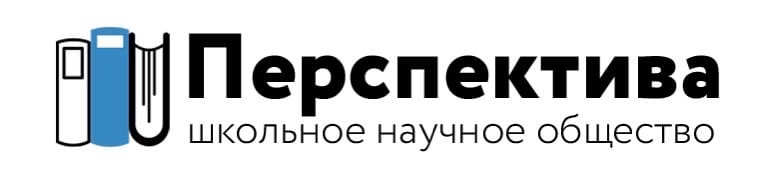 Педагогический мастер-класс для учителей английского языка«Английские фразеологизмы как ресурс формирования социокультурной компетенции у обучающихся старших классов»2023Программа мастер-класса «Английские фразеологизмы как ресурс формирования социокультурной компетенции у обучающихся старших классов»ВремяФорма проведения14:00-14:10Регистрация участников.14:10- 15:10Вступительное слово.Открытая лекция кандидата педагогических наук Т.В. Анисенковой «Английские фразеологизмы как ресурс формирования социокультурной компетенции у обучающихся старших классов.»15:10- 15:30Кофе- брейк.15:30- 16:00Урок- практикум учителя английского языка, заместителя директора по методической работе,  Ю.А. Петроченковой « Использование фразеологических единиц на уроках английского языка»16:00- 16:10Обсуждение, подведение итогов педагогического мастер- класса.